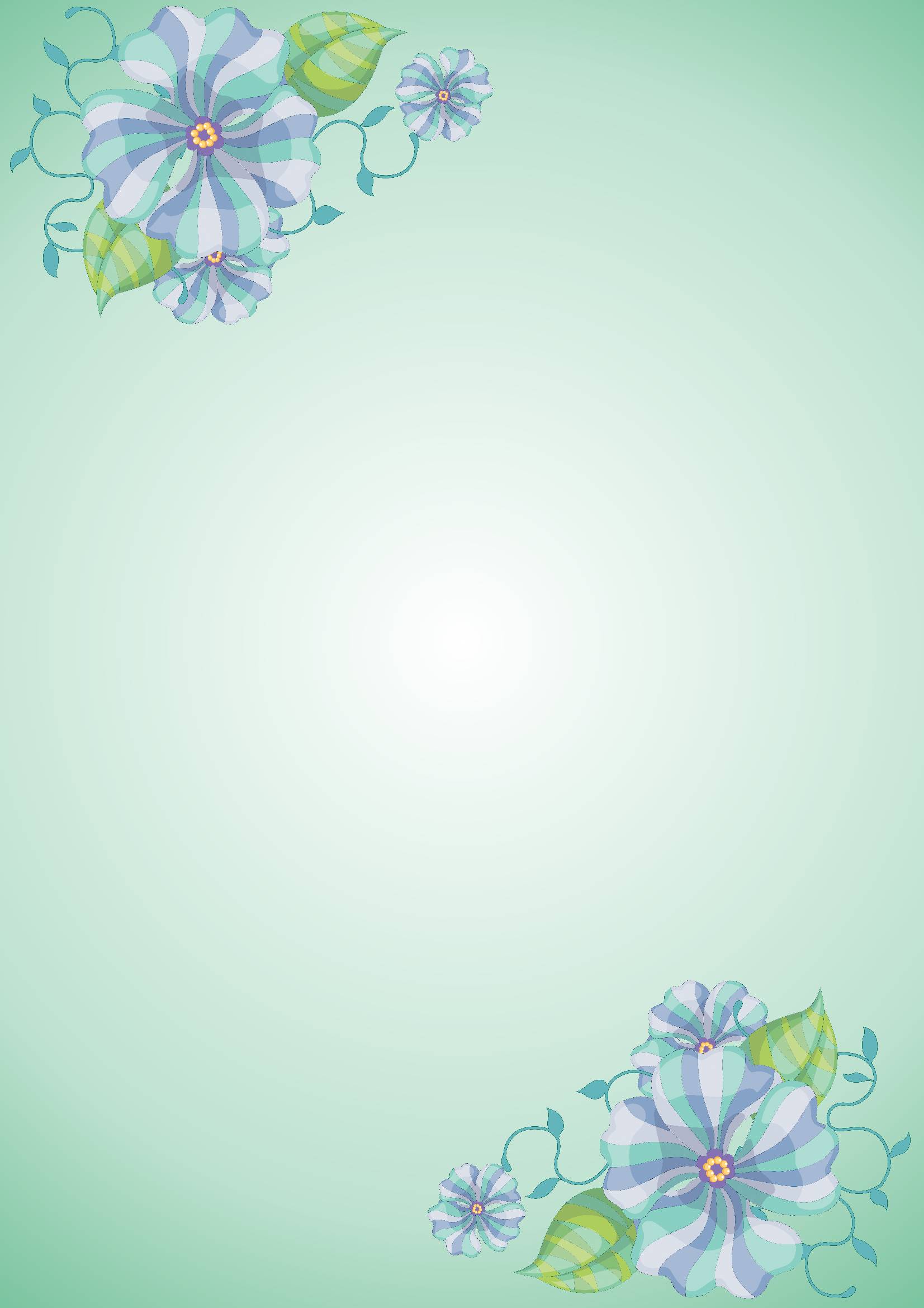       КЗ «ДНЗ (ясла-садок) № 141 КТ» КМР у своїй навчальній діяльності керувався Законами України «Про дошкільну освіту», «Про мови», Державним стандартом – Базовим компонентом дошкільної освіти України, Коментарем до Базового компонента дошкільної освіти в Україні, Базовою програмою розвитку дитини дошкільного віку, Методичними аспектами реалізації завдань Базової програми, інструктивно – методичними листами Міністерства освіти і науки, молоді та спорту України, Положенням про дошкільний навчальний заклад України, затвердженим постановою Кабінету Міністрів України від 12 березня 2003 року №305, Статутом дошкільного навчального закладу, Концепцією розвитку дошкільного навчального закладу та річним планом роботи комунального комбінованого дошкільного навчального закладу № 141.          Безпосереднє керівництво ДНЗ №141 здійснює Управління освіти і науки виконкому Криворірізької міської ради та відділ освіти  виконкому  Інгулецької районної у місті ради.  До складу органів самоуправління дошкільного навчального закладу входять:
• Рада ДНЗ,
• Батьківські комітети груп,
• Профспілковий комітет,
• Педагогічна рада,
• Загальні збори батьків та членів трудового колективу,
• Комісія з ОП та ТБ,
• Пожежно-технічна комісія.
Управлінські рішення та дії завідувача ДНЗ у поточному році були спрямовані головним чином на забезпечення працездатності колективу виконання річних завдань:
Концепція розвитку дошкільного навчального закладу направлена на впровадження особистісно орієнтованої моделі виховання, як засобу удосконалення фізичного, морального виховання, здоров’язберігаючої діяльності, розвиваючої, навчальної роботи з дітьми.
У Концепції визначені мета, принципи реалізації основних концептуальних ідей, структура змісту навчання та виховання, умови реалізації Концепції, очікувані результати.
Основними напрямками контрольно – аналітичної діяльності є:
- адаптація дітей до умов дошкільного навчального закладу;
- отримання інформації для педагогічного аналізу;
- надання методичної та практичної допомоги вихователям;
- створення оптимальних умов для навчання та виховання дітей;
- удосконалення навчально – виховного процесу, реалізація виховних та навчальних проблем.
Використовувались різні види контролю: комплексне та тематичне вивчення, оперативний, епізодичний, порівняльний, попереджувальний та вибірковий. Для його здійснення добиралися такі методи: вивчення документації, спостереження, проведення контрольних занять, бесіди з дітьми та педагогами, анкетування.
Було проведено тематичне вивчення: 
• Організації початку навчального року. Аналізувалися: санітарний стан приміщень, предметно-ігрове середовище, забезпечення освітньо-виховного процесу, документація.
Встановлено, що педагогами була проведена велика робота по підготовці до нового навчального року. Ігрові осередки достатньо оснащені ігровим матеріалом відповідно віковим особливостям дітей групи та методичним рекомендаціям. У наявності обладнання та атрибути до сюжетно - рольових ігор, будівельних ігор. Вихователями також проведена певна робота щодо оснащення освітньо-виховного процесу, виготовлені дидактичні ігри, демонстраційний та роздатковий матеріал. . 
В групах молодшого дошкільного віку, 5 – го року життя, було проведено тематичне вивчення:
• ефективності використання нетрадиційних форм роботи з дітьми на заняттях з малювання. Вивчалися питання׃ знання, уміння, навички дітей; планування роботи з дітьми; створення умов; знання, уміння, навички вихователів; робота з батьками.
Зיясувалося, що вихователі ефективно використовують нетрадиційні форми роботи з дітьми на заняттях з малювання. Педагоги допомагають дитині набути досвід у сприйнятті навколишнього світу, ознайомлюють з нестандартними техніками зображення, що покликані розвинути творчу уяву дітей, вміння сприймати фактуру, кольори та форми, вміння створювати композиції за власним задумом; формують необхідні навички та вміння; розвивають творчі здібності дітей відповідно до завдань Базової програми розвитку дитини дошкільного віку . 
Тематичне вивчення: 
• організації ознайомлення старших дошкільників з явищами неживої природи охоплювало такі питання׃ екологічні знання, уміння, навички, ставлення дітей; планування роботи з дітьми; створення умов; знання, уміння, навички вихователів; робота з батьками.
Було зроблено висновок, що вихователі груп старшого дошкільного віку організацію ознайомлення дітей старшого дошкільного віку з явищами неживої природи проводять на належному рівні. 
Тематичне вивчення: 
• питання організації роботи з безпеки життєдіяльності в групах дошкільного віку охоплювало такі питання׃ створення умов для організації та проведення роботи, планування роботи з безпеки життєдіяльності, рівень знань, умінь, навичок дітей, робота з батьками щодо профілактики травматизму серед дітей, рівень знань, умінь, навичок вихователів.
Зיясувалося, що робота з безпеки життєдіяльності організована на достатньому рівні. Вихователі приділяють належну увагу проблемі профілактичної роботи щодо попередження дитячого травматизму, формуванню у дітей навичок безпечної життєдіяльності, навчають дітей свідомо ставитись до свого здоров’я, до особистої безпеки та безпеки навколишніх. Діти мають достатній обсяг знань, сформовані вміння, навички з різних видів безпеки життєдіяльності. Педагоги працюють у тісній взаємодії з батьками у вирішенні проблеми безпеки дитини. Усі матеріали контролю узагальнено в довідках і наказах по дошкільному навчальному закладу. Систематично здійснювався контроль за виконанням рекомендацій, наданих під час проведення перевірок.
      Діловий щоденник контролю завідувач веде для адміністративно-господарської діяльності і педагогічного аналізу освітньо – виховної роботи окремо. Кількість відвідуваних заходів відповідала нормативним вимогам, що свідчить про достатній контроль за станом навчально – виховного процесу. Аналіз наслідків контролю з боку завідувача здебільше всебічний, обґрунтований, об’єктивний.Завідувач систематично здійснює контроль за правильним веденням ділової документації. Ведення ділової обов’язкової документації здійснюється згідно з чинним законодавством («Інструкції про ділову документацію в дошкільних закладах» затвердженої наказом МОН України від 30.01.98 №32) . Організація роботи зі зверненнями громадян є важливою складовою управління закладом. Впродовж звітного періоду письмових звернень не надходило. На особистому прийомі у керівника були 30 осіб. Головними питаннями, які порушені під час бесід є працевлаштування та оформлення дитини до ДНЗ.
          На протязі року колективом ДНЗ приділялась належна увага зміцненню здоров’я  дітей, розвитку їх фізичних якостей, спортивно-оздоровчі розвиваючі вправи. Робота велась у тісному зв’язку з батьками.Вихователі в спеціальних ортопедичних групах проводять лікувально-фізкультурні комплекси вправ. Заняття проводяться двічі на тиждень по 20 хвилин. Завдання спеціальних груп – формування навичок правильної осанки, зміцнення м’язової системи, розвиток силової витривалості. Керівнику занять необхідно вимагати від дітей виконання корекційних вправ і вдома з батьками. Вихователям під час проведення занять з фізкультури слід враховувати всі особливості даної групи і в повній мірі давати навантаження на хребет і м’язи. На основі комплексного діагностування вивчення стану здоров’я, антропометрії, інтелектуального, психологічного, фізичного обстеження дітей визначено модель оздоровчих, фізкультурних і спортивних заходів загартування дітей. Зокрема передбачені: фізичне навантаження, оздоровлення, загартування, психологічний комфорт, раціональне харчування, взаємозв’язок з батьками, лікарем.В 2019-2020 н. р. педагогічний  колектив ДНЗ приділяв особливу увагу розвитку особистості кожної дитини, виходячи з проблем особистісно-орієнтованого підходу, виховання, моральних рис, формуванню творчих здібностей, з цією метою руками вихователів виготовлені інтелектуально-розвиваючі ігри. Особливо слід визначити роботу вихователів  Курячої Л.О., Дімченко Н.М. які перетворили групи на творчу лабораторію.Велика увага приділялась формуванню музичних здібностей: музичний керівник  Волобоєва С.В.  та Пернаровська  С.В. проводили  ряд цікавих, змістовних, побудованих на сучасному матеріалі свят, ранків, конкурсів, розваг. Проведено ряд лялькових театрів, вечорів-заходів з батьками. Силами колективу проведено частковий ремонт музичної зали. Придбано нові ігри, література.В 2019-2020 н.р. в ДНЗ разом з батьками проведена слідуюча робота: практикуми для батьків, фестиваль знахідок сімейного виховання, «Клуб сучасного батьківства», родинні свята та інше. Батьки брали активну участь у житті дошкільного закладу, в святах, конкурсах, зміцненні матеріальної бази ДНЗ, благоустрої території ДНЗ.Особливого значення надано проведенню «Днів відкритих дверей», коли батькам надається можливість стати учасниками освітньо -виховного процесу в садку. Це сприяє їх педагогізації, пропагуванню прав дитини, допомагає по-новому подивитись на своїх дітей, озброює різноманітними методами впливу на малят, організацію їх навчання, виховання, ігор і розваг. А головне те, що родини впевнені у тому, що дітям у садку затишно і комфортно. Але в роботі з батьками необхідно більше уваги приділяти анкетуванню та візитам додому. Оформили у ДНЗ стенд «Права дитини» (конвенція ООН про права дитини), «СНІД – ворог людства!». Педагогічну пропаганду серед батьків ведемо систематично протягом усього перебування їхньої дитини в дитячому закладі. При цьому враховуємо освіту батьків, їхній загальний культурний рівень, життєвий досвід, громадську позицію. При плануванні  роботи з батьками педагоги враховують характер та специфіку їхньої праці. Проаналізувавши пед.. роботу необхідно спрямовувати всі сили на підвищення педагогічної майстерності, розвитку, зростання освіченості і виховання дітей, що є важливим фактором підготовки нової генерації педагогічних кадрів, підвищення професійного і загально - культурного рівня, як з одного з шляхів реформування освіти, визначеною Державною національною програмою «освіта України» , 21 ст., законом України «Про освіту», «Про дошкільну освіту», «Базовим компонентом».Вважати головними пріоритетними напрямками в роботі:Створення сприятливих умов для розвитку творчого потенціалу обдарованих дітей;Врахування стану індивідуального здоров’я в реалізації завдань фізичного виховання та оздоровчо-профілактичної роботи;Забезпечення наступності у діяльності дитячого садка і школи;Формування основ безпечної життєдіяльності дитини.        З метою максимального забезпечення індивідуального розвитку та  соціалізації повноцінного життя кожної дитини, педагогічний колектив дошкільного закладу ставить перед собою на 2019-2020 н.р. слідуючі завдання:Формувати в особистості культуру життєдіяльності, яка дає можливість продуктивно сприймати своє життя. Зміцнення фізичного, психічного здоров’я, запроваджуючи здоров’язберігаючі освітні технології, організаційно-педагогічне забезпечення рівного доступу до якісної освіти.Активно стимулювати дітей до самостійної діяльності, яка забезпечує дошкільнятам освіту, саморозвиток, самовираження в ході оволодіння знаннями. Забезпечувати дитині свободу вибору, захистити її гідність на основі БКО та Конвенції ООН про права дитини. Формувати національну свідомість дитини, уявлення про культуру, історію, звичаї України.В ЗДО № 141 для дітей з ранніми проявами ортопедичних захворювань 9 груп: 6 груп – ортопедичні; 1 група – загального розвитку, різновікова; 2 групи – для дітей раннього віку. Комплектація штатів у відповідності до затвердженого штатного розпису; 
У дошкільному навчальному закладі створена тарифікаційна комісія. Ведення протоколів засідань тарифікаційної комісії відповідали чинним вимогам. Педагогічне навантаження протягом року було розподілено оптимально, всі педагогічні працівники мали педагогічне навантаження 1 ставку і більше за бажанням. У дошкільному закладі існує база даних про тарифікацію педагогічних працівниківУ закладі працює 54 чоловік; педагогічних працівників 29 чоловік, з них з вищою освітою – 13 чол., неповна вища – 15 чол., базова вища – 1 чол.Принцип підбору і розстановки кадрів проведена відповідно професійних можливостей колективу, у річному плані спланована робота для здійснення наставництва та співробітництва педагогів.Будівля, приміщення, територія закладу відповідає державним санітарним правилам влаштування і утримання ДНЗ.Систематично здійснюється технічний контроль приміщень дошкільного закладу (огляд штукатурки стелі, міцність полів, віконних рам, справність водогону, газопроводу, каналізації.В ДНЗ в наявності є спортивний та музичний зали, міні спортзали в групах санаторного типу, медичний блок, харчоблок, пральня, ігрові майданчики. Всі приміщення відповідають типу та профілю закладу.Приміщення для роботи з дітьми забезпечені необхідним обладнанням, іграшками, канцелярськими товарами у відповідальності до навчальних програм посібниками, навчально-методичною та довідковою літературою.На протязі цього року всі групи придбали нові іграшки, виготовили посібники. Відремонтовані  частково 7 груп, пральня, медичний  блок, кабінети вчителів - логопедів та вчителів - дефектологів. Проведений капітальний ремонт  харчоблоку, маніпуляційного кабінету та ізолятора з заміною санітарно технічного обладнання. Відремонтована вся площа даху будівлі. Проведена часткова заміна труб холодної та гарячої води  в підвалі, частково відремонтовано обладнання на ігрових майданчиках з допомогою батьків та працівників ДНЗ.В ДНЗ виконуються правила техніки безпеки, температурного режиму та санітарно-гігієнічні норми,  є пільгові категорії дітей – це багатодітні сім’ї які звільнені від плати за харчування на 100%, 50%.          Організована спільна робота з батьками та громадськістю. Велику роль в роботі закладу відіграє профспілковий та батьківський комітет.Постійно проводяться заходи спрямовані на охорону життя та здоров’я дітей:Правильність комплектування груп дітьми;Проведення інструктажів з дітьми та дорослими;Заняття з ОБЖД;Медичні огляди дітей;Фізкультурні заняття (лікувальна фізкультура в санаторних групах);Здійснення контролю за виконанням санітарно - гігієнічного та протиепідемічного режиму;Організація оздоровлення дітей у літній період;Стан забезпечення закладу продуктами харчування.В ДНЗ здійснюється постійний контроль за якістю харчування дітей (вітамінізацією страв, закладкою продуктів харчування, кулінарною обробкою, виходом страв, смаковими якостями їжі, санітарним станом харчоблоку, правильністю зберігання і дотримання термінів реалізації продуктів.Але все одно необхідно продовжувати роботу по зміцненню соціально-духовного, фізичного, психологічного здоров’я дітей та працювати над поліпшенням стану навчально-виховного процесу, підвищенням якості освіти і виховання дітей, посилити контроль за зниженням рівня захворюваності дітей шляхом впровадження інноваційних оздоровчих технологій. Також продовжувати роботу по зміцненню матеріально-технічного стану приміщень ДНЗ та ігрових майданчиків.